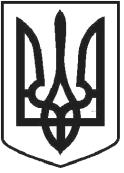 УКРАЇНАЧОРТКІВСЬКА МІСЬКА РАДАСОРОК ШОСТА СЕСІЯ СЬОМОГО СКЛИКАННЯРІШЕННЯвід  листопада2018рокум. Чортків№ 1229Про затвердження меморандумівта угод про співробітництвометою покращення роботи Чортківської міської ради щодо створення позитивної та інвестиційної привабливості міста, розширення співробітництва за напрямком енергоефективність та енергозбереження, запровадження науково-технічного та інноваційного розвитку території, а також зміцненню дружніх стосунків і співпраці з м. Гола Пристань Херсонської області, керуючись статтею 26 Закону України «Про місцеве самоврядування в Україні», міська радаВИРІШИЛА :Затвердити:1.1Меморандум про взаєморозуміння між Німецьким товариством міжнародного співробітництва (GIZ) та Чортківською міською радою.1.2 Меморандум про партнерство між Чортківською міською радою та Програмою розвитку Організації Обєднаних Націй в рамках проекту «Усунення бар'єрів для сприяння інвестиціям в енергоефективність громадських будівель в малих та середніх містах України шляхом застосування механізму ЕСКО».1.3 Меморандум про співробітництво між відокремленим підрозділом «Київський обласний експертний центр енергоефективності» Державного підприємства « Київоблбудінвест» та Чортківською міською радою.1.4Меморандум	про	співпрацю	з	громадською	організацією«Всеукраїнське громадське об'єднання « Інститут « Республіка».1.5	Угоду про партнерство між	Чортківською міською радою таДержавним агентством з питань електронного урядування України, Академією електронного управління ( Естонія) в рамках проекту U-LEAD по впровадженні інформаційної системи автоматизації роботи ЦНАПів «Вулик».1.6 Меморандум про співпрацю між міжнародною неурядовою організацією 350.ORG та Чортківським міським головою задля досягнення цілі 100% ВДЕ у м. Чортків до 2050року.1.7 Договір про співпрацю між Чортківською міською радою та Тернопільським національним економічним університетом.1.8 Угоду про партнерську співпрацю між м. Чортків та м. Голо Пристань Херсонської області.2. Контроль за виконанням цього рішення покласти на постійні комісії міської ради.Міський голова	Володимир ШМАТЬКО